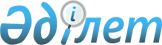 О введении временного запрета на вывоз легких дистиллятов и продуктов, керосина, газойлей и прочих нефтепродуктовПриказ Министра энергетики Республики Казахстан от 10 декабря 2014 года № 195. Зарегистрирован в Министерстве юстиции Республики Казахстан 29 декабря 2014 года № 10037

      В соответствии со статьей 18 Закона Республики Казахстан «О регулировании торговой деятельности» и раздела 10 Приложения 7 к Договору о Евразийском экономическом союзе, в целях недопущения критического недостатка и роста цен на внутреннем рынке нефтепродуктов Республики Казахстан ПРИКАЗЫВАЮ:



      1. Ввести сроком на шесть месяцев запрет на вывоз с территории Республики Казахстан за пределы таможенной территории Таможенного союза легких дистиллятов и продуктов (код ТН ВЭД ТС 2710 12), средних дистиллятов, керосина, газойлей, дизельного топлива (код ТН ВЭД ТС 2710 19 110 0 – 2710 19 290 0, 2710 19 350 0 – 2710 19 480 0, 2710 20 110 0 – 2710 20 190 0) и прочих нефтепродуктов (код ТН ВЭД ТС 2710 20 900 0), кроме печного топлива бытового.



      2. Департаменту развития нефтяной промышленности Министерства энергетики Республики Казахстан уведомить:

      1) Комитет государственных доходов Министерства финансов Республики Казахстан об обеспечении контроля по исполнению пункта 1 настоящего приказа в установленном законодательством порядке;

      2) Акционерное общество «Национальная компания «Қазақстан темір жолы» (по согласованию) о принятии мер по реализации пункта 1 настоящего приказа в установленном законодательством порядке;

      3) Департамент развития внешнеторговой деятельности Министерства национальной экономики Республики Казахстан о необходимости в установленном порядке:

      проинформировать Евразийскую экономическую комиссию о введении указанного в пункте 1 настоящего приказа запрета;

      внести на рассмотрение Евразийской экономической комиссии предложения о применении мер, указанных в пункте 1 настоящего приказа, другими государствами - участниками Таможенного союза;



      3. Департаменту развития нефтяной промышленности Министерства энергетики Республики Казахстан в установленном законодательством порядке обеспечить:

      1) государственную регистрацию настоящего приказа в Министерстве юстиции Республики Казахстан;

      2) в течение десяти календарных дней после государственной регистрации настоящего приказа в Министерстве юстиции Республики Казахстан направление на официальное опубликование в средствах массовой информации и информационно-правовой системе «Әділет»;

      3) опубликование настоящего приказа на официальном интернет-ресурсе Министерства энергетики Республики Казахстан.



      4. Контроль за исполнением настоящего приказа возложить на Первого вице-министра энергетики Республики Казахстан Карабалина У.С.



      5. Настоящий приказ вводится в действие с 1 января 2015 года и подлежит официальному опубликованию.      Министр энергетики

      Республики Казахстан                       В. Школьник      «СОГЛАСОВАН»

      Министр финансов

      Республики Казахстан

      _____________ Б. Султанов

      24 декабря 2014 года      «СОГЛАСОВАН»

      Министр национальной экономики

      Республики Казахстан

      _____________ Е. Досаев

      19 декабря 2014 года
					© 2012. РГП на ПХВ «Институт законодательства и правовой информации Республики Казахстан» Министерства юстиции Республики Казахстан
				